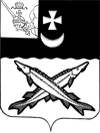 КОНТРОЛЬНО-СЧЕТНАЯ КОМИССИЯ БЕЛОЗЕРСКОГО МУНИЦИПАЛЬНОГО РАЙОНА  ЗАКЛЮЧЕНИЕ на отчет об исполнении бюджета муниципального образования «Город Белозерск» за 1 полугодие 2019 года 13 августа 2019 года         Заключение КСК района  на отчет об исполнении бюджета муниципального образования «Город Белозерск»  за 1 полугодие 2019 года подготовлено в соответствии с Положением  «О контрольно-счетной  комиссии Белозерского муниципального района», иными нормативными правовыми актами Российской Федерации.    При подготовке заключения использованы отчетность и информационные материалы, представленные муниципальным образованием «Город Белозерск».  В соответствии с решением Совета города Белозерск  от 28.02.2019 №5 «Об утверждении Положения о бюджетном процессе в муниципальном образовании «Город Белозерск»  отчет об исполнении  бюджета поселения (ф.0503117) за первый квартал, полугодие и девять месяцев текущего финансового года утверждается постановлением администрации и направляется  в Совет поселения и контрольно-счетную комиссию района (далее – КСК района).   Отчет об исполнении  бюджета поселения за 1 полугодие 2019 года  (далее – отчет об исполнении бюджета) утвержден постановлением администрации  города Белозерск от 23.07.2019  № 422 и представлен в КСК района  в соответствии с п. 4 статьи 7.1 Положения  о бюджетном процессе в муниципальном образовании «Город Белозерск»  (далее - Положение). Анализ отчета об исполнении бюджета проведен КСК района в следующих целях:сопоставления исполненных показателей  бюджета поселения за 1 полугодие 2019 года с годовыми назначениями, а также с показателями за аналогичный период предыдущего года;выявления возможных несоответствий (нарушений) и подготовки предложений, направленных на их устранение.Общая характеристика бюджета поселенияОтчет об исполнении бюджета поселения составлен в форме приложений: 1 – по доходам бюджета поселения, 2 – по расходам  бюджета поселения по разделам, подразделам классификации расходов, 3 – по источникам внутреннего финансирования дефицита бюджета поселения.    Основные характеристики  бюджета поселения  на 2019 год утверждены решением Совета города Белозерск от 17.12.2018 №60. Изменения в решение Совета поселения «О  бюджете муниципального образования  «Город Белозерск»  на 2019 год и плановый период 2020 и 2021 годов» в отношении основных характеристик  в 1 полугодии  2019 года   вносились   5 раз (решение от 28.02.2019 №4, решение от 27.03.2019 №9, решение от 24.04.2019 №16, решение от 29.05.2019 №20, решение от 26.06.2019 №24).    В результате внесенных изменений в бюджет поселения:- объем доходов увеличен на 16598,4 тыс. руб. или на 22,7% и составил 89762,4 тыс. руб.;- объем расходов увеличен на 17151,5 тыс. руб.   или на 23,8 % и составил 89345,5 тыс. руб.;- утвержден профицит бюджета в сумме 416,9 тыс. руб.     За 1 полугодие  2019 года доходы бюджета поселения составили   16206,1 тыс. рублей  или  18,1% к годовым назначениям, в том числе налоговые и неналоговые доходы – 9409,0 тыс. руб. (38,6%), безвозмездные поступления – 6797,1 тыс. руб. (10,4%).     Расходы  бюджета поселения исполнены в сумме 3015,4  тыс. руб. или 29,9% к утвержденным годовым назначениям.Исполнение основных характеристик  бюджета поселения за 1 полугодие 2019 года в сравнении с аналогичным периодом 2018 года характеризуется следующими данными.Таблица № 1                                                                                       тыс. рублейПо сравнению с 1 полугодием  2018 года доходы  бюджета поселения увеличились  на 4437,6 тыс. руб.  или на 37,7%;  расходы увеличились  на 2152,0 тыс. руб.  или на 20,8%. Бюджет поселения за 1 полугодие  2019 года исполнен с профицитом в сумме 3729,4 тыс. руб., за аналогичный период 2018 года бюджет исполнен с профицитом в сумме 1443,8 тыс. руб.Доходы  бюджета поселения          Налоговые и неналоговые доходы исполнены в сумме 9409,0 тыс. руб. или 38,6% к утвержденным назначениям в сумме 24369,0 тыс.  руб. По сравнению с 1 полугодием  2018 года налоговые и неналоговые доходы увеличились на 1214,1 тыс. руб. или на 14,8%. Данные по поступлению доходов в бюджет поселения приведены в приложении №1.Налоговые доходы исполнены в сумме 8277,2 тыс. руб. или на 36,8% к плановым назначениям в сумме 22488,0 тыс. руб. В отчетном периоде основным источником налоговых доходов  бюджета поселения являлся налог на доходы физических лиц. Общий объем указанного налога  составил 5994,9 тыс. руб.  или  46,7% от запланированной суммы в 12847,0 тыс. руб.  Доля налога на доходы физических лиц в налоговых доходах бюджета составляет 72,4%, что на 0,7% меньше уровня 2018 года. Основные налогоплательщики в бюджет Шольского сельского поселения:       - АО «Белозерский леспромхоз»       - ЗАО «Пекарь»       - БУЗ ВО «Белозерская ЦРБ»- бюджетные учреждения района   Акцизы в 2019 году поступили в размере 1055,4 тыс. руб. Объем поступлений указанного налога за аналогичный период прошлого года составил 893,6 тыс. руб.   Поступление налога на имущество физических лиц  в 1 полугодии 2019 года составило 364,4 тыс. руб. или 7,6% от плановых назначений. По сравнению с 1 полугодием  2018 года поступления  налога на имущество физических лиц  снизилось на 80,3 тыс. руб. или на 18,1%.  Поступление земельного налога составило 861,2 тыс. руб.  или 31,2% от плановых назначений. По сравнению с 1 полугодием  2018 года поступление земельного налога увеличилось  на 198,8 тыс. руб.  или на 30,0%.  В доход городского бюджета в 1 полугодии поступило 1,3 тыс. руб. сельскохозяйственного налога. Плановые показатели по данному доходному источнику не утверждены, за аналогичный период 2018 года такие поступления составили 0,2 тыс. руб.  Неналоговые доходы на 2019 год  запланированы в размере 1881,0 тыс. руб.,  в 1 полугодии 2019 года в бюджет поселения  поступили в размере 1131,8 тыс. руб.Доходы в виде арендной платы за земельные участки  в 1 полугодии 2019 года  поступили в размере 283,0 тыс. руб. при плановых назначениях в 1004,0 тыс. руб. В 1 полугодии  2018 года поступления  составили 254,2 тыс. руб.Доходы от сдачи в аренду имущества казны составили 100,2 тыс. руб. или 80,2% от плановых показателей. По сравнению с аналогичным периодом 2018 года поступления по данному доходному источнику увеличились на 2,4 тыс. руб. или на 2,5%.Прочие поступления от использования имущества составили 522,2 тыс. руб. или 109,2% от плановых назначений.Доходы от продажи земельных участков, находящихся  в собственности городского поселения, в 1 полугодии 2019 года составили 139,6 тыс. руб. или 99,7% от плановых назначений. За аналогичный период предыдущего года такие поступления .  Прочие поступления от денежных взысканий (штрафы) в 1 полугодии 2019 года составили 53,8 тыс. руб. За аналогичный период прошлого года такие поступления составили 14,2 тыс. руб.          Согласно данным таблицы 1  по поступлениям собственных доходов можно сделать вывод, что в 1 полугодии 2019 года в сравнении с аналогичным периодом 2018 года  наблюдается  положительная   динамика, за исключением поступлений налога на имущество физических лиц и прочих неналоговых доходов.Безвозмездные поступления          Безвозмездные поступления в бюджет поселения составили  6797,1 тыс. руб. или  10,4 % к утвержденным назначениям в сумме 65393,4 тыс. руб. По сравнению с 1 полугодием  2018 года безвозмездные поступления увеличились   на 3223,5 тыс. руб., их доля в общих доходах бюджета поселения составила  41,9%. В отчетном периоде дотации бюджетам сельских поселений на  выравнивание бюджетной обеспеченности поступили в сумме 752,2  тыс. руб. или 50,0% к утвержденным назначениям в сумме 1504,5 тыс. руб. По сравнению с 1 полугодием  2018 года поступление дотаций снизилось   на  600,3 тыс. руб. или в 1,8 раза.Субвенции в 1 полугодии  2019 года поступили в сумме 231,2 тыс. рублей или 50,1% к утвержденным назначениям в сумме 461,9 тыс. руб. Субсидии бюджетам поселений в 1 полугодии 2019 года поступали в сумме 5794,7 тыс. рублей или 12,2% при утвержденных  годовых назначениях   47630,7 тыс. руб.  Межбюджетные трансферты, передаваемые бюджетам сельских поселений из бюджетов муниципальных районов на осуществление  части полномочий по решению вопросов местного значения в соответствии с заключенными соглашениями, в первом полугодии составили 19,0 тыс. рублей или 0,1% от утвержденных назначений.  По сравнению с 1 полугодием  2018 года поступление снизилось   на  763,3  тыс. руб. или в 41,2 раза.Прочих безвозмездных  поступлений в 1 полугодии 2019 года не было,  плановый показатель на 2019 год составляет 972,5 тыс. руб.  Кассовый план по доходам  на 1 полугодие  2019 года утвержден в объеме 18572,2 тыс. рублей или  20,7% от годовых назначений, исполнение 16206,1 тыс. руб. или 87,3 % от утвержденных назначений на 1 полугодие.Расходы  бюджета поселения Расходы  бюджета на 2019 год первоначально были утверждены в сумме 72194,0 тыс. руб. В течение 1 полугодия  2019 года плановый объем расходов уточнялся  пять  раз и в окончательном варианте составил 89345,5 тыс. руб., что больше первоначального плана на 23,8%.Исполнение  бюджета по разделам классификации расходов отражено в приложении №2.За 1 полугодие  2019 года расходы  бюджета поселения  исполнены в сумме 12476,7 тыс. руб. или на 14,0% (1 полугодие  2018 года – 28,9%). По сравнению с 1 полугодием  2018 года расходы увеличились  на 2152,0 тыс. руб. или на 20,8%. Исполнение бюджета поселения по расходам от уточненного на год по разделам составило:- «Общегосударственные вопросы» -31,3%;- «Национальная оборона» - 35,8%;- «Национальная безопасность и правоохранительная деятельность» - 23,4%;- «Национальная экономика» - 7,7%;- «Жилищно-коммунальное хозяйство» - 11,4%;- «Образование» - 100,0%;- «Социальная политика» - 39,8%Социальная направленность в поселении отсутствует - расходы на социальную сферу составляют незначительную часть в общей сумме расходов.В отчетном периоде  бюджет поселения  исполнен ниже 50% (плановый процент исполнения) по всем разделам классификации расходов, за исключением расходов по разделу «Образование», которые исполнены на 100,0%. Дефицит  бюджета поселения    Решением Совета города Белозерск от 28.02.2019 №4 «О внесении изменений в решение Совета города Белозерск от 17.12.2018 №60 «О бюджете муниципального образования «Город Белозерск» профицит  утвержден в объеме 416,9 тыс. руб.    Предусмотренные источники внутреннего финансирования дефицита бюджета соответствуют п.п.1,2 статьи 92.1 Бюджетного кодекса РФ. Фактически бюджет поселения за 1 полугодие  2019 года исполнен с профицитом в размере 3729,4 тыс. руб.Дебиторская задолженность по состоянию на 01.07.2019 составила 3702,8 тыс. руб. (в том числе налоговые платежи 3702,8 тыс. руб.). В аналогичном периоде 2018 года дебиторская задолженность составила 3710,1 тыс. руб. (в том числе налоговые платежи 3710,1 тыс. руб.).Кредиторская задолженность по сравнению с 01.01.2019 увеличилась на 2439,0  тыс. руб. и составила 4281,8 тыс. руб. (в том числе просроченная 13,8 тыс. руб.) По сравнению с аналогичным периодом 2018 года  кредиторская задолженность снизилась на  4682,4  тыс. руб. (просроченная кредиторская задолженность снизилась на 6631,8  тыс. руб.). Вывод           1. Бюджет муниципального образования «Город Белозерск» за  1 полугодие  2019 года исполнен:- по доходам в сумме  16206,1 тыс. рублей  или на 18,1%;             - по расходам  в сумме 12476,7 тыс. рублей  или на 14,0%;            - с профицитом – 3729,4 тыс.  рублей.	2. Поступления от налоговых доходов составили 8277,2 тыс. руб. или 36,8% к годовому бюджету.          3. Поступления от неналоговых доходов составили 1131,8 тыс. руб. или 60,2% к годовому бюджету.          4. Объем безвозмездных поступлений составил 6797,1 тыс. руб. или 10,4 % к годовому бюджету.          5. Муниципальный долг составляет 820,0 тыс. руб.          6. Исполнение кассового плана по доходам составило  87,3 %.ПредложенияПринять меры по снижению кредиторской задолженности.  Аудитор контрольно-счетной комиссии Белозерского муниципального района:                        В.М.ВикуловаНаименованиеИсполнение 1 полугодие  2018 годаПлан  2019   года (в первоначальной редакции)План 2019 года (в уточненной редакции)Исполнение 1 полугодие  2019 года % исполнения гр.5/гр.4Отклоне ние уточнен. показате лей от первоначально утвержден. (гр. 4-гр.3)Отношение уточнен. показателей к первоначально утвержденным ( %) гр.4/гр.3Отклонение 1 полугодия  2019 года от 1 полугодия  2018 (гр.5-гр.2)Отношение 1 полугодия 2019 года к 1 полугодию 2018        ( %)(гр.5/ гр.2)12345678910Всего доходов11768,573164,089762,416206,118,116598,4122,74437,6137,7Всего расходов10324,772194,089345,512476,714,017151,5123,82152,0120,8Дефицит (-), профицит (+)  +1443,8+970,0+3729,4